           Flute           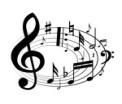 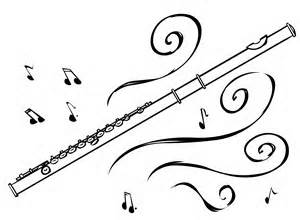 Method Book:Traditions of Excellence, Book #1, FluteInstrument Needs:Name Tag on your instrument caseInstrument Care Kit (should include most of the following items)Flute Cleaning RodCloth for Cleaning RodFlute Polishing ClothFolding Music Stand- at home practice only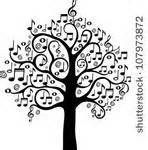 Please put your name on all instruments, method book, cleaning kits & supplies, stands, and any other item brought to the band room.